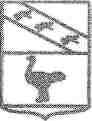 Администрация города Льгова Курской областиПОСТАНОВЛЕНИЕОт 20.11.2013г.  № 1921Об утверждении муниципальной программы«Содействие занятости населения в муниципальном образовании  «Город Льгов» Курской области»В соответствии с постановлением Администрация города Льгова Курской области от 07.08.2012года №1027 «О порядке разработки, утверждения, реализации и оценки эффективности реализации долгосрочных муниципальных целевых программ» и распоряжением Администрации города Льгова Курской области от 06.11.2012 года №415-р «Об утверждении перечня муниципальных программ муниципального образования «Город Льгов» Курской области» Администрация города Льгова Курской области ПОСТАНОВЛЯЕТ:1.Утвердить прилагаемую муниципальную программу «Содействие занятости населения в муниципальном образовании «Город Льгов» Курской области»      2.Постановление «Об утверждении целевой программы «Содействие занятости населения в МО «Город Льгов» Курской области на 2014-2016 годы» №1652 от 08.10.2013г. считать утратившим силу с 01.01.2014 года3.Настоящее Постановление вступает в силу со дня его подписания и опубликования в установленном порядке.Глава города                                                                     Ю.В.СевериновУтвержденаПостановлением Администрации города Льгова Курской области                                                                                 от 20.11.2013г.№1921 МУНИЦИПАЛЬНАЯ ПРОГРАММА«СОДЕЙСТВИЕ ЗАНЯТОСТИ НАСЕЛЕНИЯ В МУНИЦИПАЛЬНОМ ОБРАЗОВАНИИ «ГОРОД ЛЬГОВ» КУРСКОЙ ОБЛАСТИ ПАСПОРТпрограммы «Содействие занятости населения вмуниципальном образовании «Город Льгов» Курской области    Основные      - комитет по труду  и  занятости  населения  Курской    разработчики   области,ОКУ «Центр занятости населения г. Льгова и                                        программы      Льговского района, Администрация г. Льгова    Подпрограммы       Подпрограмма 1- "Активная   политика   занятости             программы              населения и социальная поддержка безработных                       граждан;                                                Подпрограмма 2"Развитие институтов рынка труда";    Цели программы     - создание условий развития эффективного рынка труда                         В МО «Г. Льгов»Курской области;                         обеспечение государственных гарантий по содействию                         реализации прав граждан на полную, продуктивную  и                         свободно избранную занятость;                         реализация  государственной  политики  в   области                         социального  партнерства  и  трудовых   отношений,                         улучшение  условий  и   охраны   труда,   снижение                         профессиональных  рисков  работников   организаций                         г. Льгова Курской области    Задачи программы   - осуществление  мер,  направленных  на   реализацию                         государственной социально-экономической  политики,                         обеспечивающей право граждан на достойный труд;                         повышение качества жизни работников и их семей;                         обеспечение стабильной занятости и гибкости  рынка                         труда;                         обеспечение безопасности рабочих мест    Целевые индикаторы - уровень безработицы в г. Льгове Курской области;    и показатели         уровень  регистрируемой  безработицы       программы            коэффициент напряженности на рынке                           удельный  вес  трудоустроенных  граждан  в   общей                         численности граждан, обратившихся за содействием в                         поиске   подходящей   работы   в   органы   службы                         занятости;                         коэффициент частоты производственного травматизма    Этапы и сроки      - 2014 - 2016 годы.     реализации    программы   3Ожидаемые                  результаты           предотвращение роста напряженности на рынке  труда    реализации    программы            за   счет   уменьшения   уровня                         регистрируемой безработицы до 1,3% к 2016  году  и                         коэффициента напряженности до 1,3 единицы  к  2016                         году;                         увеличение удельного веса трудоустроенных  граждан                         в  общей  численности  граждан,  обратившихся   за                         содействием в поиске подходящей  работы  в  органы                         службы занятости, до 70% к 2016 году;                         уменьшение коэффициента частоты  производственного                         травматизма до 1,3 к 2016 годуI. Общая характеристика сферы реализации программы, основные проблемы в указанной сфереи прогноз ее развитияРешение проблем безработицы и занятости населения является важнейшим элементом комплексного преобразования экономики России. Колебания спроса и предложения рабочей силы на рынке труда демонстрируют свою зависимость от целой совокупности факторов: демографической ситуации в регионе, развития экономических, инвестиционных и миграционных процессов, реализации мероприятий государственной политики в области содействия занятости населения.В 2013 году региональный рынок труда функционировал в значительно более благоприятных условиях относительно предыдущих трех лет.Важной составляющей общего рынка труда является регистрируемый рынок труда, контролируемый государственной службой занятости. В 2012 году и в первом полугодии 2013 года на регистрируемом рынке труда наблюдалась позитивная динамика.В 2013 году по данным ЦЗН в г. Льгове произошло снижение численности зарегистрированных безработных по сравнению с 2012годом на 14% Наблюдается снижение показателя общей безработицы. В результате взаимодействия с работодателями постоянно пополнялся банк вакансий (свободных рабочих мест и вакантных должностей) Среди рабочих профессий наибольшим спросом пользовались профессии водителей, слесарей, машинистов, электромонтеров, электросварщиков. Среди должностей служащих - агрономы, врачи, инженеры, учителя.Коэффициент напряженности (отношение численности незанятых граждан, зарегистрированных в органах службы занятости в целях поиска подходящей работы, к количеству заявленных свободных рабочих мест и вакантных должностей) уменьшился  с 1,65 человека на одну заявленную вакансию на 1 января до 1,3 единицы на 1 июля 2013 года На рынке труда города предложение превышает спрос. Востребованность на рабочие профессии в общей потребности экономики составляет около 80% от общего количества заявок, тогда как доля граждан, имеющих указанные профессии, среди обратившихся составляет 36%. Большая часть заявленных вакансий поступает от предприятий перерабатывающей промышленности, сельского хозяйства, торговли и общественного питания, учреждений образования и здравоохранения, строительных организаций. Низкий уровень оплаты труда значительной части заявленных в учреждения службы занятости вакансий, их несоответствие профессионально-квалификационным и территориальным характеристикам безработных граждан не позволяют в минимальные сроки обеспечить замещение имеющихся вакансий.Основными категориями, обратившимися за помощью в трудоустройстве в областную службу занятости, продолжают оставаться лица, которым трудно самостоятельно найти работу, имеющие низкую квалификацию, малый трудовой стаж, кто не способен самостоятельно справиться с жизненными переменами и профессиональными трудностями (молодежь в возрасте от 16 до 20 лет, инвалиды, женщины, имеющие детей, лица, освобожденные из учреждений, исполняющих наказания по решению суда).Одной из проблем, остающихся на рынке труда, является низкая территориальная мобильность рабочей силы, препятствующая эффективному использованию собственных трудовых ресурсов.Как показывает практика, основными причинами низкой трудовой мобильности российских граждан являются:недостаточная информированность о возможностях трудоустройства и обустройства с членами семьи в других субъектах Российской Федерации;отсутствие необходимой инфраструктуры для приема российских мигрантов (жилье, детские сады, медицинские учреждения);неразвитость механизмов организованного набора российских граждан для работы при планировании и реализации крупных инвестиционных проектов;отсутствие гибкости механизма государственной поддержки российских граждан, желающих временно осуществлять трудовую деятельность в других субъектах Российской Федерации ввиду отсутствия работы по специальности. В целях осуществления регулирования социально-трудовых отношений осуществляются мероприятия, направленные на развитие социального партнерства, улучшение состояния условий и охраны труда в организациях городаСоциальное партнерство в сфере труда представляет собой систему взаимоотношений между работниками (представителями работников), работодателями (представителями работодателей), направленную на обеспечение согласования интересов работников и работодателей по вопросам регулирования трудовых и иных непосредственно связанных с ними отношений.Для достижения согласования интересов стороны социального партнерства в области используют такие формы, как коллективные переговоры по подготовке проектов коллективных договоров, соглашений, взаимные консультации по вопросам обеспечения гарантий трудовых прав работников и совершенствования трудового законодательства.В 2013 году в городе действовало 67 коллективных договоров.Учитывая актуальность обеспечения прав работников на своевременную и полную оплату труда, Администрацией города проводится постоянный мониторинг своевременности и полноты выплаты заработной платы на предприятиях и в организациях.Работодатели, допустившие образование просроченной задолженности по заработной плате, не полной выплаты заработной платы, задержки уплаты налога на доходы физических лиц, страховых взносов в государственные внебюджетные фонды регулярно заслушиваются на заседаниях межведомственной комиссии Администрации города В результате принимаемых мер просроченной задолженности по заработной плате за последние 2 года практически не было.Реализация на территории Курской области Законов Курской области от 8 сентября 1998 года N 20-ЗКО "Об охране труда на территории Курской области", от 6 апреля 2007 года N 25-ЗКО "О наделении органов местного самоуправления муниципальных образований Курской области отдельными государственными полномочиями Курской области в сфере трудовых отношений",  участие местной администрации в вопросах организации и проведения обучения по охране труда, аттестации рабочих мест по условиям труда позволила достичь положительной динамики в вопросах охраны труда на предприятиях и в организациях.Основную координирующую роль в системе управления охраной труда  на предприятиях, расположенных на территории МО «Город Льгов» осуществляет Координационный совет по охране труда, созданный распоряжением главы г. Льгова Курской области от 20.07.2007г. № 474-р «О городском Координационном совете по охране труда» , на котором ежеквартально рассматриваются актуальные вопросы по охране труда в организациях г. Льгова.Проводится работа по организации проведения аттестации рабочих мест по условиям труда. В 2013 году эта работа проведена в 52 организациях города .численность работающих в них составляет 57,1% от списочной численности работников МО «Г.Льгов».. Ежегодно проходят обучение и проверку знаний требований охраны труда в обучающих и аттестующих организациях, аккредитованных в установленном порядке в Минтруде России от 60 до 130 работников организаций.По итогам экспертиз и результатов аттестации рабочих мест по условиям труда работодателями принимаются меры по улучшению условий и охраны труда в организациях городаВ целях проведения профилактических мероприятий, направленных на предупреждение профессиональных рисков, а также пропаганды передового опыта в сфере охраны труда ежегодного проводится смотр-конкурс на лучшее состояние охраны труда в организациях городаII Цели, задачи и показатели(индикаторы) достижения целей и решения задач,описание основных ожидаемых конечных результатовпрограммы, сроков и этаповреализации программыЦелью политики занятости является обеспечение эффективной занятости населения города с учетом следующих приоритетов развития экономики в период с 2014 по 2016 год:- обеспечение максимально возможной занятости трудоспособного населения и реализация прав граждан в области социальной защиты от безработицы;- развитие эффективно функционирующей структуры занятости, позволяющей оперативно и качественно удовлетворять потребности работодателей в рабочей силе и способствующей получению незанятыми гражданами работы, в наибольшей степени соответствующей их потребностям и профессиональным возможностям;- повышение конкурентоспособности, а также территориальной и профессиональной мобильности трудовых ресурсов, стимулирование легальной трудовой деятельности;- повышение эффективности системы профессиональной ориентации населения, психологической поддержки безработных граждан, а также профессиональной подготовки, переподготовки и повышения квалификации;- улучшение условий и охраны труда в целях снижения профессиональных рисков работников организаций, расположенных на территории городаРеализация названных направлений будет сопровождаться сокращением неэффективных рабочих мест и высвобождением работников, в первую очередь, низкой квалификации, расширением сферы услуг, развитием инновационных направлений деятельности, возникновением новых профессий, обострением конкуренции за квалифицированную рабочую силу.Усугублению проблемы дефицита трудовых ресурсов способствует сложившееся нерациональное распределение производительных сил в сочетании с локализацией местных рынков труда.Целями программы являются:создание условий развития эффективного рынка труда;обеспечение гарантий по содействию реализации прав граждан на полную, продуктивную и свободно избранную занятость;реализация политики в области социального партнерства и трудовых отношений, улучшение условий и охраны труда, снижение профессиональных рисков работников организаций Для достижения поставленных целей при реализации программы будут решены следующие задачи:- осуществление мер, направленных на реализацию государственной социально-экономической политики, обеспечивающей право граждан на достойный труд;- повышение качества жизни работников и их семей;- обеспечение стабильной занятости и гибкости рынка труда;- обеспечение безопасности рабочих мест.Эффективность функционирования рынка труда будет достигнута путем внедрения новых методов государственного регулирования на рынке труда, в результате чего ожидается:- сохранение стабильной и управляемой ситуации на рынке труда;- предупреждение массовой и сокращение длительной (более одного года) безработицы;- смягчение территориальных и профессиональных диспропорций в структуре занятости населения;- рост конкурентоспособности на рынке труда и трудовой мобильности, в том числе отдельных категорий граждан (молодых людей, не имеющих практического опыта, женщин, имеющих малолетних детей, инвалидов, граждан, уволенных с военной службы);- развитие предпринимательства и самозанятости безработных граждан;- улучшение условий и охраны труда в целях снижения профессиональных рисков работников организаций, расположенных на территории города;- организация равноправного сотрудничества исполнительных органов, профсоюзов и работодателей в социально-трудовой сфере;- стабильное функционирование службы занятости населения;Показатели (индикаторы) реализации государственной программы оцениваются в целом для программы, по включенным в программу подпрограммам.К показателям (индикаторам) реализации программы относятся:уровень безработицы в % (отношение общей численности безработных (по статистическому наблюдению) к экономически активному населению, умноженное на 100). Показатель характеризует количество экономически активного населения, не обеспеченного рабочими местами и не учтенного в службе занятости;уровень регистрируемой безработицы, % (отношение численности зарегистрированных безработных к экономически активному населению, умноженное на 100). Показатель характеризует количество экономически активного населения, учтенного в службе занятости и не имеющего рабочих мест;коэффициент напряженности на рынке труда Курской области, единиц (отношение численности незанятых граждан, зарегистрированных в органах службы занятости в целях поиска подходящей работы (форма государственного статистического наблюдения N 1Т (трудоустройство, срочная) к вакансиям, предоставленным работодателями в службу занятости). Показатель характеризует обеспеченность незанятого населения вакансиями;коэффициент частоты производственного травматизма (отношение численности пострадавших в результате несчастных случаев на производстве к списочной численности работников в расчете на 1 тыс. работающих). Показатель характеризует состояние общего уровня производственного травматизма III. Обобщенная характеристика основных мероприятийпрограммы и её подпрограмм Подпрограмма 1 "Активная политика занятости населения и социальная поддержка безработных граждан".1.1 Реализация мероприятий активной политики занятости населения.В рамках данного мероприятия будут осуществляться мероприятия, направленные на предотвращение роста напряженности на рынке труда, поддержание социальной стабильности в обществе; минимизацию уровней общей и регистрируемой безработицы; развитие государственной службы занятости населения как эффективного посредника между работодателями и гражданами, ищущими работу..1.2. Организация профессионального обучения и получения дополнительного профессионального образования женщинами в период отпуска по уходу за ребенком до достижения им возраста трех лет, включая обучение в другой местности.В рамках данного основного мероприятия будут осуществляться мероприятия по повышению конкурентоспособности женщин, стремящихся возобновить трудовую деятельность после выхода из отпуска по уходу за ребенком до трех лет.1.3. Организация трудоустройства незанятых инвалидов на оборудованные (оснащенные) для них рабочие места.В рамках данного основного мероприятия будут осуществляться мероприятия по повышению конкурентоспособности незанятых инвалидов на оборудованные (оснащенные) для них рабочие места.1.4. Реализация полномочий Российской Федерации на осуществление социальных выплат безработным гражданам.В рамках данного основного мероприятия будет осуществляться реализация полномочий Российской Федерации, переданных органам государственной власти Курской области по выплате через центры занятости пособия по безработице, материальной помощи, досрочных пенсий безработным гражданам, стипендий гражданам в период прохождения ими профессионального обучения и получения дополнительного профессионального образования по направлению органов службы занятости.1.5. Разработка прогноза баланса трудовых ресурсов.В рамках данного основного мероприятия будут осуществляться сбор, обработка и анализ данных статистической отчетности, разработка прогнозных показателей состояния трудовых ресурсов.1.6. Осуществление контрольных мероприятий в области содействия занятости населения.В рамках данного основного мероприятия предусматривается осуществление контрольных мероприятий за:обеспечением государственных гарантий в области содействия занятости населения;регистрацией инвалидов в качестве безработных;приемом на работу инвалидов в пределах установленной квоты;выполнением условий договоров квотирования рабочих мест для отдельных категорий молодежи в Курской области.Подпрограмма 2 "Развитие институтов рынка труда".Подпрограмма направлена на содействие поддержанию высокой квалификации и сохранению здоровья работников, обеспечение защиты трудовых прав граждан, реализацию государственной политики в области развития социально-трудовых отношений, совершенствование системы оплаты труда работников бюджетных и казенных учреждений.Подпрограмма предусматривает:2.1. Стимулирование работодателей к улучшению условий труда на рабочих местах.В рамках данного мероприятия предусматривается:ежегодное проведение  конкурса на лучшее состояние условий и охраны труда в организациях г. Льгова;внедрение механизмов управления профессиональными рисками системы управления охраной труда в организациях, расположенных на территории МО «Г. Льгов» в том числе:проведение ежегодного анализа состояния условий и охраны труда, причин производственного травматизма и профессиональной заболеваемости, разработка профилактических мер по снижению уровня производственного травматизма;участие в рассмотрении правильности предоставления работникам организаций, находящихся на территории г. Льгова, предусмотренных трудовым законодательством компенсаций за работу с вредными и (или) опасными условиями труда;содействие внедрению современных систем управления охраной труда;2.2. Развитие социального партнерства.В рамках данного  мероприятия будут осуществляться:- урегулирование коллективных трудовых споров на всех этапах их рассмотрения;- проведение проверки и приведение в соответствие с ТК коллективных договоров, соглашений, дополнений и изменений к ним.2.3. Осуществление органами местного самоуправления отдельных государственных полномочий в сфере трудовых отношений.VI. Прогноз сводных показателей заданийпо этапам реализации программыПредусмотрено оказание ОКУ ЦЗН г. Льгова и Льговского района работ (услуг) при реализации подпрограммы 1 "Активная политика занятости населения и социальная поддержка безработных граждан".Прогноз показателей государственных заданий на оказание государственных услуг казенным учреждением центром занятости населения г. Льгова и Льговского района указан в приложении №2 к программе.По подпрограмме "Развитие институтов рынка труда" в соответствии с Законом Курской области от 6 апреля 2007 года N 25-ЗКО "О наделении органов местного самоуправления муниципальных образований Курской области отдельными государственными полномочиями Курской области в сфере трудовых отношений" органы местного самоуправления муниципальных образований Курской области наделены отдельными государственными полномочиями Курской области в сфере трудовых отношений.При осуществлении переданных отдельных государственных полномочий Администрация г Льгова:обеспечивает эффективное и рациональное использование материальных ресурсов и финансовых средств, переданных из областного бюджета на осуществление отдельных государственных полномочий;представляет в уполномоченный орган исполнительной власти области информации, материалы, документы и отчеты по вопросам осуществления отдельных государственных полномочий;исполняет выданные в пределах компетенции письменные предписания уполномоченных органов исполнительной власти Курской области об устранении нарушений требований законодательства по вопросам осуществления органами местного самоуправления отдельных государственных полномочий;выполняет иные обязанности, предусмотренные федеральным законодательством и законодательством Курской области по вопросам осуществления ими переданных отдельных государственных полномочий.Сведения о показателях (индикаторах) подпрограммы приведены в приложении N 2 к программе.YII. Обоснование выделения подпрограммСостав подпрограмм установлен для достижения целей и задач программы и направлен на комплексное решение наиболее важных текущих и перспективных задач, обеспечивающих реализацию конституционных прав граждан на труд и их социальную защиту от безработицы, и отражает основные приоритеты государственной политики в сфере труда и занятости.В составе  программы выделены следующие подпрограммы:подпрограмма "Активная политика занятости населения и социальная поддержка безработных граждан";подпрограмма "Развитие институтов рынка труда";Подпрограмма "Активная политика занятости населения и социальная поддержка безработных граждан" обеспечить системный и целостный подход к регулированию ситуации, складывающейся на рынке труда, планомерно проводить работу в области обеспечения гарантий, предусмотренных законодательством о занятости.Подпрограмма "Развитие институтов рынка труда" предусматривает реализацию на территории  МО «Г.Льгов» государственной политики в сфере социально-трудовых отношений, продолжение выполнения в 2014 - 2016 годах мероприятий по вопросам охраны труда, входивших в целевую программу "Улучшение условий и охраны труда в муниципальном образовании «Город Льгов» Курской области на 2013 - 2015 годы".YIII.Источники финансовых ресурсов, необходимыхдля реализации программыРеализация программы осуществляется за счет средств бюджета Курской области в форме субвенций на реализацию переданных Российской Федерацией полномочий в сфере содействия занятости, областного бюджета, в виде субвенций  на финансовое обеспечение отдельных полномочий Курской области в сфере трудовых отношений, переданных для осуществления органам местного самоуправления, средств Администрации г. Льгова, прочих источников. IX. Контроль за ходом реализации Программы  Общий  контроль за ходом реализации Программы  осуществляют комитет по труду и занятости населения по Курской области.  Текущий  контроль  за  исполнением мероприятий Программы осуществляет Администрация г. Льгова, ОКУ «Центр занятости населения города Льгова и Льговского района».Администрация г. Льгова, ОКУ «Центр занятости населения города Льгова и Льговского района» представляет в установленном порядке в Комитет по труду и занятости населения по Курской области по формам ежемесячного, ежеквартального и годового отчетов о деятельности  органов местного самоуправления по обеспечению отдельных полномочий Курской области в сфере трудовых отношений и территориальных органов по вопросам занятости населения.Исполнители Программы несут ответственность за качественное и эффективное выполнение мероприятий, предусмотренных Программой.IX. Подпрограммы ПОДПРОГРАММА 1"АКТИВНАЯ ПОЛИТИКА ЗАНЯТОСТИ НАСЕЛЕНИЯ И СОЦИАЛЬНАЯПОДДЕРЖКА БЕЗРАБОТНЫХ ГРАЖДАН"ПАСПОРТподпрограммы "Активная политика занятости населенияи социальная поддержка безработных граждан"в местном образовании «Город Льгов» Курской области Характеристика проблемы, на решение которой направленаподпрограммаВследствие мирового финансово-экономического кризиса, на рынке труда г. Льгова наметились негативные тенденции, свидетельствующие об ухудшении экономической ситуации в организациях различных видов экономической деятельности: работодатели активно использовали режимы неполного рабочего времени, отпуска без сохранения заработной платы, увеличились масштабы высвобождений работников, возросло количество обращений граждан в органы службы занятости.Существующие проблемы определили необходимость реализации мероприятий активной политики занятости населения по следующим основным направлениям:обеспечения социальных гарантий гражданам, потерявшим работу;развитие системы профессиональной подготовки в целях повышения конкурентоспособности рабочей силы на рынке труда;поддержки малого бизнеса в целях создания новых рабочих мест и содействия занятости населения;расширение объемов и видов общественных работ;оказание профориентационных услуг безработным и не занятых граждан .С началом сезонных работ отмечается снижение численности зарегистрированных безработных. К концу года их количество увеличивается.Количество вакансий, заявленных работодателями в органы службы занятости населения в октябре текущего года составило свыше 54 единицы Вместе с тем, одной из основных проблем рынка труда является качество вакансий.  В   банке вакансий  90 % - это  вакансии по рабочим специальностям в таких отраслях,  как строительство (9 %),  торговля (18 %), сфера услуг (5 %),  промышленность (38 %), другие (30%).   Многочисленная группа заявленных вакансий относится к квалифицированным видам работ (слесарь КИП и А, электромонтер, водитель, швея). Отмечается спрос на специалистов (инженер-строитель, агроном, землеустроитель, ветврач, ветфельдшер). При этом доля малоквалифицированных и неквалифицированных работников  является наименьшей.Анализ предложения рабочей силы на рынке труда, проведенный с учетом профессионального образования безработных и ищущих работу граждан, зарегистрированных в органах службы занятости населения, показал, что наибольшее количество соискателей рабочих мест имеют экономическое образование, на втором месте менеджеры и бухгалтера, еще меньше составляют учителя и юристы. Несоответствие профессионально-квалификационной структуры предлагаемой рабочей силы и спроса на нее приводит к тому, что часть потребности в новых кадрах, испытываемой работодателями, остается неудовлетворенной. Расширение коммерческого сектора профессионального образования ведет к возрастанию роли населения при формировании спроса на образовательные услуги. В этой связи профессиональная ориентация  населения играет все более существенную роль при формировании спроса на образовательные услуги, обуславливая этим обеспеченность экономики города необходимыми кадровыми ресурсами.Основными причинами возникновения стереотипов о статусе и стоимости труда рабочих и специалистов являются:недостаточная информированность молодежи о профессиях и специальностях, пользующихся спросом на рынке труда;наличие значительной дифференциации в уровне оплаты труда между сферой услуг и производственной сферой, бюджетным и внебюджетным сектором;низкое качество рабочих мест в отдельных отраслях.Прогноз ситуации на рынке труда города Льгова  Анализ рынка труда на предприятиях г. Льгова позволил выявить как негативные, так и положительные факторы, влияющие на ситуацию.Ожидается  ухудшение демографической ситуации в городе  (смертность 1,5 раза превышает рождаемость), что будет способствовать сокращению  численности трудовых ресурсов, которая к 2016 году составит 10,1 тысяч человек. Прогнозируется, что численность занятых в экономике города составит в 2016 году 6,8 тыс. человек. При этом отраслевое и профессиональное распределение занятости будет претерпевать значительные изменения в соответствии с реальной потребностью экономики в рабочей силе. В этих целях основные усилия  службы занятости населения  будут сконцентрированы на содействие ускорению перераспределения рабочей силы по отраслям и видам занятости в интересах структурных сдвигов и роста эффективности труда.Реструктуризация производства, ликвидация убыточных предприятий приведет к ежегодному высвобождению в среднем по 50 работников. Наряду с этим реализация программ развития отраслей экономики и социальной сферы, другие меры поддержки предприятий позволят создать около 40 новых рабочих мест. В 2014 году с завершением капитального ремонта детского сада №2 и строительства спортивного комплекса появляется возможность создания 65 дополнительных рабочих мест. Это будет способствовать незначительному уменьшению дисбаланса между предложением рабочей силы и спросом на нее и сохранению более устойчивой ситуации на рынке труда. Расширение профессионально-квалификационной структуры спроса приведет к удержанию численности безработных граждан, зарегистрированных в службе занятости, на прежнем уровне. Для улучшения функционирования рынка труда, повышения его гибкости, реализации гражданами возможности выбора профессиональной деятельности в соответствии с их интересами и потребностями рынка особое внимание будет уделяться профессиональной ориентации молодежи, учащихся, выпускников общеобразовательных школ, безработных граждан.Прогнозируется, что в  службу занятости населения за этот период обратятся и будут зарегистрированы впервые в качестве граждан, ищущих работу или желающих получить консультационные услуги по вопросам занятости, трудовых и социальных гарантий, не менее 600 человек.Сводная таблица спроса и предложения рабочей силына рынке трудаНа основе анализа и прогноза социально-экономической сферы Льговского района можно выделить ключевые проблемы в сфере занятости и на рынке труда в 2014-2016 годах:сохранение тенденции превышения предложения рабочей силы над спросом;высвобождение работников, которое не в полной мере будет компенсироваться спросом на рабочую силу с учетом ввода новых рабочих мест;недостаточные объемы профессионально-технической подготовки высококвалифицированных кадров на производстве, отсутствие опережающего обучения персонала;недостаточная адаптированность системы образования к требованиям рынка труда в части учета перспектив спроса на рабочую силу в профессионально - квалификационном разрезе; низкая конкурентоспособность ряда социально-демографических групп (молодежи без практического опыта работы, женщин, имеющих малолетних детей, инвалидов и других), обусловленная ужесточением требований работодателей к принимаемым на работу работникам;увеличение среди обращающихся в поиске работы доли граждан, не приступавших к трудовой деятельности или не имеющих профессии.В этих условиях возрастает актуальность задачи государственного регулирования процессов, происходящих на  рынке труда.  Подобная задача не может быть эффективно решена без применения программно - целевого метода, позволяющего обеспечить системный и целостный подход к регулированию ситуации, складывающейся на рынке труда.Система программных мероприятий, взаимоувязанных по срокам, исполнителям и финансовым ресурсам, позволит решить задачи, направленные на достижение поставленных целей. Настоящая Программа, являясь инструментом реализации государственной политики занятости населения, позволит планомерно проводить работу в области обеспечения гарантий, предусмотренных законодательством Российской Федерации о занятости населения.Основные цели и задачи подпрограммы, сроки и этапы реализации, целевые индикаторы и показатели, характеризующие эффективность реализации подпрограммыОсновными целями подпрограммы являются: развитие рынка труда, повышение эффективности занятости населения; оказание социальной поддержки безработным гражданам. Для достижения этих целей необходимо решение следующих задач:содействие гражданам в поиске подходящей работы, а работодателям в подборе необходимых работников;содействие занятости граждан, испытывающих трудности в поиске работы;развитие трудовых ресурсов, снижение дисбаланса на рынке труда;поддержка предпринимательской инициативы безработных граждан;осуществление социальных выплат гражданам, признанным в установленном порядке безработными.Срок реализации подпрограммы – 3 года. Ее выполнение будет осуществляться в один этап за 2014 – 2016 годы, что позволит обеспечить непрерывность решаемых задач.Целевыми индикаторами и показателями подпрограммы, характеризующими эффективность реализации программных мероприятий, являются:количество граждан и работодателей, проинформированных о положении на рынке труда; количество проведенных ярмарок  вакансий и учебных рабочих  мест;количество рабочих мест, созданных для организации  оплачиваемых общественных работ;количество рабочих мест, созданных для организации временного  трудоустройства несовершеннолетних  граждан в возрасте  от 14 до  18 лет в свободное от учебы время;количество рабочих мест, созданных для организации временного  трудоустройства безработных  граждан в  возрасте от  18 до 20 лет из  числа выпускников  образовательных учреждений начального и среднего профессионального образования, ищущих работу впервые;количество рабочих мест, созданных для организации временного трудоустройства безработных граждан, испытывающих трудности в поиске работы, включая инвалидов, граждан, освобожденных из учреждений, исполняющих наказание в виде лишения свободы, лиц предпенсионного возраста, беженцев и вынужденных переселенцев, граждан, уволенных с военной службы и членов их семей, одиноких и многодетных родителей, воспитывающих несовершеннолетних детей, детей – инвалидов, граждан, подвергшихся радиации вследствие чернобыльской и других радиационных аварий и катастроф;количество граждан, получивших услуги по профессиональной ориентации в целях выбора сферы деятельности (профессии), трудоустройства, профессионального обучения;количество безработных граждан, получивших услуги по социальной адаптации на рынке труда;количество безработных граждан, получивших психологическую поддержку и  профессиональную подготовку, переподготовку, повышение квалификации, включая обучение в другой местности, женщин в период отпуска по уходу за ребенком до достижения им возраста трех лет;количество безработных граждан, получивших услуги по содействию  самозанятости безработным гражданам, включая граждан, признанных в установленном порядке безработными, и граждан, признанных в установленном порядке безработными и прошедшими профессиональную подготовку, переподготовку и повышение квалификации по направлению органов службы занятости, единовременную финансовую помощь при их государственной регистрации в качестве юридического лица, индивидуального предпринимателя, либо крестьянского (фермерского) хозяйства, а также единовременную финансовую помощь на подготовку документов для соответствующей государственной регистрации;                                                                              количество получателей  пособия по безработице, материальной помощи, пенсий, оформленных безработным гражданам досрочно;количество получателей стипендий в период прохождения профессиональной подготовки, переподготовки и повышения квалификации по направлению органов службы занятости.Прогнозируемые значения целевых индикаторов и показателей, характеризующих эффективность реализации Программы, приведены в приложении № 1 к настоящей Программе в целом за период ее реализации с разбивкой по годам.Перечень мероприятий, сроки их реализации и объемы финансированияПеречень мероприятий со сроками их реализации и объемами финансирования приведен в приложении № 3 к настоящей подпрограмме и предусматривает следующие мероприятия:информирование  населения   и  работодателей о положении на рынке труда; организация ярмарок  вакансий и учебных рабочих  мест;организация оплачиваемых общественных работ;организация временного  трудоустройства несовершеннолетних  граждан в возрасте  от 14 до  18 лет, в свободное от учебы время;организация временного  трудоустройство безработных  граждан в  возрасте от  18 до 20 лет из  числа выпускников образовательных учреждений начального и среднего профессионального образования, ищущих работу впервые;организация временного трудоустройства безработных граждан, испытывающих трудности в поиске работы, включая инвалидов, граждан, освобожденных из учреждений, исполняющих наказание в виде лишения свободы, лиц предпенсионного возраста, беженцев и вынужденных переселенцев, граждан, уволенных с военной службы и членов их семей, одиноких и многодетных родителей, воспитывающих несовершеннолетних детей, детей – инвалидов, граждан, подвергшихся воздействию радиации вследствие чернобыльской и других радиационных аварий и катастроф;профессиональная ориентация безработных граждан в целях выбора сферы деятельности (профессии), трудоустройства, профессионального обучения;социальная адаптация безработных граждан на рынке труда;психологическая поддержка и профессиональная подготовка, переподготовка, повышение квалификации безработных граждан, включая обучение в другой местности, женщин в период отпуска по уходу за ребенком до достижения им возраста трех лет;содействие самозанятости безработных граждан, включая граждан, признанных в установленном порядке безработными, и граждан, признанных в установленном порядке безработными и прошедшими профессиональную подготовку, переподготовку и повышение квалификации по направлению органов службы занятости, единовременную финансовую помощь при их государственной регистрации в качестве юридического лица, индивидуального предпринимателя, либо крестьянского (фермерского) хозяйства, а также единовременную финансовую помощь на подготовку документов для соответствующей государственной регистрации;                                                                                                          выплаты пособия по безработице, материальной помощи, пенсий, оформленных безработным гражданам досрочно (включая оплату банковских услуг);выплаты стипендий в период прохождения гражданами профессиональной подготовки, переподготовки и повышения квалификации по направлению органов службы занятостиIV. Ресурсное обеспечение подпрограммыФинансирование мероприятий подпрограммы будет осуществляться за счет средств субвенций федерального бюджета областному бюджету и местного бюджета Прогнозный объем средств на реализацию программных мероприятий областного бюджета составит в 13938,3тысячи рублей.Местного бюджета 150,0 тысяч рублейРесурсное обеспечение подпрограммы с разбивкой по годам приведено в приложении № 3 к настоящей Программе.V. Механизм реализации подпрограммыОсновными исполнителями подпрограммы являются:областное  казенное учреждение «Центр занятости населения города Льгова и Льговского района»,структурные подразделения администрации города Льгова работодатели,учебные заведения.Комитет по труду и занятости населения Курской области:осуществляет координацию деятельности по реализации Программы;организует работу областных государственных учреждений центров занятости населения области по выполнению мероприятий подпрограммы и контролирует их деятельность по её выполнению;в случае необходимости готовит предложения по корректировке целевых показателей подпрограммы, исполнителям, срокам мероприятий.VI. Оценка социально – экономической эффективности подпрограммыРеализация мероприятий подпрограммы позволит обеспечить:оказание информационных услуг о ситуации на рынке труда  не менее 65 человек, в том числе 23 человек в 2014 году; организация  18 ярмарок  вакансий и учебных рабочих  мест, в том числе 6 ярмарок в 2014 году;создание  135 временных рабочих мест для организации  оплачиваемых общественных работ, в том числе 45 рабочих мест в 2014 году;создание  170 временных рабочих мест для   трудоустройства несовершеннолетних  граждан в возрасте  от 14 до  18 лет в свободное от учебы время, в том числе 60  рабочих мест в 2014 году;создание не менее 6 временных рабочих мест для трудоустройства  безработных  граждан в  возрасте от  18 до 20 лет из  числа выпускников образовательных  учреждений начального и среднего профессионального образования, ищущих работу впервые, в том числе 2 рабочих мест в 2014 году;создание  14 временных рабочих мест для  трудоустройства безработных граждан, испытывающих трудности в поиске работы, включая инвалидов, граждан, освобожденных из учреждений, исполняющих наказание в виде лишения свободы, лиц предпенсионного возраста, беженцев и вынужденных переселенцев, граждан, уволенных с военной службы и членов их семей, одиноких и многодетных родителей, воспитывающих несовершеннолетних детей, детей – инвалидов, граждан, подвергшихся воздействию радиации вследствие чернобыльской и других радиационных аварий и катастроф, в том числе 5 рабочих мест в 2014 году;оказание профориентационных услуг в целях выбора сферы деятельности (профессии), трудоустройства, профессионального обучения не менее 980 человек, в том числе 330 человек в 2014 году;оказание  услуг по социальной адаптации не менее  110 безработным  гражданам, в том числе 40 человек в 2014 году;оказание услуг по психологической поддержке, профессиональной подготовке, переподготовке, повышению квалификации, включая обучение в другой местности, женщин в период отпуска по уходу за ребенком до достижения им возраста трех лет не менее 50 безработным гражданам, в том числе 18 человек в 2014 году;оказание содействия  самозанятости включая граждан, признанных в установленном порядке безработными, и граждан, признанных в установленном порядке безработными и прошедшими профессиональную подготовку, переподготовку и повышение квалификации по направлению органов службы занятости, единовременную финансовую помощь при их государственной регистрации в качестве юридического лица, индивидуального предпринимателя, либо крестьянского (фермерского) хозяйства, а также единовременную финансовую помощь на подготовку документов для соответствующей государственной регистрации не менее 14 безработным гражданам, в том числе 5 безработным гражданам в 2014 году;                                                                              выплаты пособия по безработице, материальной помощи, досрочных пенсий не менее 452 безработным гражданам, в том числе 150 безработным гражданам в 2014 году;выплаты стипендий в период прохождения гражданами профессиональной подготовки, переподготовки и повышения квалификации по направлению органов службы занятости  не менее 52 граждан, в том числе 17 граждан в 2014 году.ПОДПРОГРАММА 2"РАЗВИТИЕ ИНСТИТУТОВ РЫНКА ТРУДА"ПАСПОРТподпрограммы "Развитие институтов рынка труда"    Ответственный          - комитет по труду и занятости населения Курской    исполнитель              области,ОКУ ЦЗН Г, Льгова и Льговского р-на    подпрограммы             Администрация г. Льгова    Цели подпрограммы      - содействие поддержанию высокой квалификации  и                             сохранению  здоровья  работников,  обеспечение                             защиты трудовых прав граждан;                             реализация государственной политики в  области                             развития социально-трудовых отношений;                             совершенствование   системы    оплаты    труда                             работников  бюджетных  и   казенных                             учреждений    Задачи подпрограммы    - разработка  и  реализация  мер  по   улучшению                             условий  и  охраны   труда,   снижению   риска                             смертности  и  травматизма  на   производстве,                             профессиональных                  заболеваний,                             совершенствование управления профессиональными                             рисками   с   участием   сторон    социального                             партнерства;                             развитие системы оценки условий труда с  точки                             зрения   выявления   вредных    или    опасных                             производственных    факторов,   влияющих    на                             здоровье человека;                             разработка и  реализация  мер.  обеспечивающих                             снижение количества рабочих мест с вредными  и                             опасными условиями  труда,  а  также  создание                             эффективных   рабочих   мест   с   безопасными                             условиями труда;                             совершенствование   развития   на   территории                             города Льгова социально-трудовых отношений;                             повышение  качества  заключаемых  коллективных                             договоров     и     соглашений,     содействие                             урегулированию коллективных трудовых споров;                             оказание  содействия  органам   исполнительной                             государственной  власти  Курской   области   в                             обеспечении поэтапного повышения уровня оплаты                             труда   работников     бюджетных   и                             казенных учреждений в целях  реализации  Указа                             Президента Российской Федерации от 7 мая  2012                             г.  N  597  "О  мероприятиях   по   реализации                             государственной социальной политики"    Целевые индикаторы и   - удельный вес  работников, занятых  в условиях,    показатели               не отвечающих санитарно-гигиеническим  нормам,    подпрограммы             к   общей   численности  занятых  в  экономике                             города;                             удельный вес работников,  занятых  на  рабочих                             местах, аттестованных по  условиям  труда,  от                             общего количества занятых в экономике  Курской                             области;                             доля   коллективных   договоров   организаций,                             прошедших уведомительную регистрацию, к  числу                             заключенных коллективных договоров;    Этапы и сроки          - подпрограмма реализуется в один этап в течение    реализации               2014 - 2016 годов    подпрограммы    Ожидаемые результаты   - снижение   к   2016   году   удельного    веса    реализации               работников, занятых в условиях, не  отвечающих    подпрограммы             санитарно-гигиеническим   нормам,   к    общей                             численности  занятых   в   экономике до 30,19%                                увеличение  к   2016   году   удельного   веса                             работников,   занятых   на   рабочих   местах,                             аттестованных по  условиям  труда,  от  общего                             количества занятых в экономике города до 57,3%                             увеличение  к  2016  году  доли   коллективных                             договоров        организаций,        прошедших                             уведомительную    регистрацию,     к     числу                             заключенных коллективных договоров до 100%;                             увеличение  к   2016   году   удельного   веса                             урегулированных коллективных  трудовых  споров                             от   общего   количества    зарегистрированных                             коллективных трудовых споров до 90%I. Характеристика сферы реализации подпрограммы, описаниеосновных проблем в указанной сфере и прогноз ее развитияПодпрограмма реализует на территории муниципального образования государственную политику в сфере социально-трудовых отношений. Анализ численности работников, занятых в условиях, не отвечающих санитарно-гигиеническим нормам, позволяет сделать следующие выводы: неудовлетворительное состояние условий труда и  длительное воздействие вредных производственных факторов на организм работающих на отдельных предприятиях города являются основными причинами формирования у работающих профессиональной патологии.Причинами возникновения и развития профессиональных заболеваний также являются: продолжительный профессиональный маршрут в контакте с вредными факторами производственной среды; несовершенство технологических процессов; конструктивные недостатки средств труда (машин, механизмов, оборудования, инструментов); несвоевременное трудоустройство при наличии медицинских противопоказаний к выполнению работ по профессии; несовершенство организации рабочих мест; неприменение и отсутствие средств индивидуальной защиты. Наряду с объективными причинами следует отметить и субъективные: стремление работников к социальной, в том числе материальной защищенности.Одним из определяющих факторов является обеспечение прав работников на достойную и полную оплату труда. В течение 2012-2013 года вопрос своевременности и полноты выплаты заработной платы, уплаты единого социального налога, налога на доходы физических лиц и страховых взносов в государственные внебюджетные фонды, находятся на постоянном контроле и регулярно рассматриваются на заседаниях межведомственной комиссии  Администрации г. Льгова, что способствует  своевременному принятию мер по смягчению возможных последствий финансового кризиса для экономики города..В рамках реализации Указа Президента Российской Федерации от 7 мая 2012 г. N 597 "О мероприятиях по реализации государственной социальной политики" проводится работа в проведении поэтапного увеличения оплаты труда работников  бюджетных и казенных учреждений в различных сферах.Ежегодно в соответствии с Соглашением между Администрацией Курской области, Общественной организацией "Федерация профсоюзных организаций Курской области" и объединением работодателей "Курский областной союз промышленников и предпринимателей" устанавливается размер минимальной заработной платы на территории Курской области. Администрация города постоянно контролирует работодателей на предмет выполнения обязательств по данному показателю.В целях снижения социальной напряженности в сфере труда проводится работа по урегулированию коллективных трудовых споров между работниками и работодателями по вопросам установления, изменения и выполнения коллективных договоров, соглашений, а также в связи с отказом работодателя в учете мнения выборного представительного органа работников при принятии локальных нормативных актов.В результате реализации подпрограммы предполагается улучшение ситуации с охраной и условиями труда и достижение к 2016 году следующих показателей:снижение удельного веса работников, занятых в условиях, не отвечающих санитарно-гигиеническим нормам, к общей численности занятых в экономике города;увеличение удельного веса работников, занятых на рабочих местах, аттестованных по условиям труда, от общего количества занятых в экономике города;увеличение доли коллективных договоров организаций, прошедших уведомительную регистрацию, к числу заключенных коллективных договоров;увеличение удельного веса урегулированных коллективных трудовых споров от общего количества зарегистрированных коллективных трудовых споров.II. Приоритеты государственной политики в сфере реализацииподпрограммы, цели (при необходимости), задачи и показатели(индикаторы) достижения целей и решения задач, описаниеосновных ожидаемых конечных результатов подпрограммы,сроков и контрольных этапов реализации подпрограммыУказом Президента Российской Федерации от 9 октября 2007 г. № 1351 утверждена Концепция демографической политики Российской Федерации на период до 2025 года, в соответствии с которой намечено сокращение смертности и травматизма от несчастных случаев на производстве и профессиональных заболеваний.Основной задачей в области охраны труда в настоящее время является переход от реагирования на страховые случаи к управлению рисками повреждения здоровья работников.Эффективность работы по реализации подпрограммы как одного из основных направлений государственной политики в области охраны труда определяется действием системы управления охраной труда на основе нормативной правовой базы по охране труда в Курской области.Цели подпрограммы: содействие поддержанию высокой квалификации и сохранению здоровья работников, обеспечение защиты трудовых прав граждан; реализация государственной политики в области развития социально-трудовых отношений; совершенствование системы оплаты труда работников бюджетных и казенных учреждений.Для достижения поставленных целей необходимо решение следующих задач:разработка и реализация мер по улучшению условий и охраны труда, снижению риска смертности и травматизма на производстве, профессиональных заболеваний, совершенствование управления профессиональными рисками с участием сторон социального партнерства;развитие системы оценки условий труда с точки зрения выявления вредных или опасных производственных факторов, влияющих на здоровье человека;разработка и реализация мер, обеспечивающих снижение количества рабочих мест с вредными и опасными условиями труда, а также создание эффективных рабочих мест с безопасными условиями труда;совершенствование развития на территории города социально-трудовых отношений;повышение качества заключаемых коллективных договоров и соглашений, содействие урегулированию коллективных трудовых споров;оказание содействия органам исполнительной государственной власти Курской области в обеспечении поэтапного повышения уровня оплаты труда работников бюджетных и казенных учреждений в целях реализации Указа Президента Российской Федерации от 7 мая 2012 г. N 597 "О мероприятиях по реализации государственной социальной политики".Целевыми индикаторами и показателями, характеризующими эффективность реализации подпрограммы, являются:- удельный вес работников, занятых в условиях, не отвечающих санитарно-гигиеническим нормам, к общей численности занятых в экономике Курской области (данный показатель является расчетным показателем, определяемым территориальным органом Федеральной службой государственной статистики по Курской области на основании годовой формы федерального государственного статистического наблюдения N 1-Т (условия труда) за отчетный период по территориальному разрезу наблюдения и является относительной характеристикой состояния условий труда);- удельный вес работников, занятых на рабочих местах, аттестованных по условиям труда, от общего количества занятых в экономике города (данный показатель является расчетным показателем за пятилетний период, исходя из соотношения количества работников, занятых на рабочих местах организаций, где проведена аттестация рабочих мест по условиям труда;- доля коллективных договоров организаций, прошедших уведомительную регистрацию, к числу заключенных коллективных договоров (%) (данный показатель рассчитывается как отношение количества коллективных договоров, прошедших уведомительную регистрацию, к числу заключенных коллективных договоров);Реализация подпрограммы позволит:снизить удельный вес работников, занятых в условиях, не отвечающих санитарно-гигиеническим нормам, к общей численности занятых в экономике до 30,19%;увеличить удельный вес работников, занятых на рабочих местах, аттестованных по условиям труда, от общего количества занятых в экономике до 57,3%;увеличить к 2016 году долю коллективных договоров организаций, прошедших уведомительную регистрацию, к числу заключенных коллективных договоров до 100%;увеличить к 2026 году удельный вес урегулированных коллективных трудовых споров от общего количества зарегистрированных коллективных трудовых споров до 90%.Динамика данных показателей будет свидетельствовать об эффективности выполненных мероприятий.Подпрограмма будет реализована в один этап в течение 2014 - 2016 годов, что позволит обеспечить непрерывность решаемых задач.III. Характеристика основных мероприятий подпрограммыРеализация подпрограммы предусматривает выполнение следующих мероприятий:2.1. Стимулирование работодателей к улучшению условий труда на рабочих местах.В рамках данного мероприятия ежегодно проводится конкурс на лучшее состояние условий и охраны труда в организациях города. Победители участвуют в проведении областного конкурса;внедрение механизмов управления профессиональными рисками в системы управления охраной труда в организациях, расположенных на территории города;совершенствование нормативной правовой базы охраны труда и информационное обеспечение и пропаганда охраны труда;2.2. В соответствии с Законом Курской области от 6 апреля 2007 года N 25-ЗКО "О наделении органов местного самоуправления муниципальных образований Курской области отдельными государственными полномочиями Курской области в сфере трудовых отношений" местная Администрация осуществляет следующие государственные полномочия в сфере трудовых отношений:обеспечение реализации на территории муниципального образования федеральной, областной и муниципальной целевых программ улучшения условий и охраны труда;организацию проведения в установленном порядке обучения по охране труда работников, в том числе руководителей организаций, а также работодателей - индивидуальных предпринимателей, проверки знания ими требований охраны труда, а также проведение обучения оказанию первой помощи пострадавшим на производстве, инструктажа по охране труда, стажировки на рабочем месте;организацию проведения аттестации рабочих мест по условиям труда и проведения подтверждения соответствия организации работ по охране труда государственным нормативным требованиям охраны труда;организацию проведения в установленном порядке проверок условий и охраны труда в соответствии с законодательством Российской Федерации;организацию сбора и обработки информации о состоянии условий и охраны труда у работодателей, осуществляющих свою деятельность на территории муниципального образования;осуществление контроля за выполнением коллективных договоров и соглашений, в том числе в вопросах оплаты труда, заключенных между работниками и работодателями в организациях, расположенных на территории муниципального образования.2.3. Развитие социального партнерства.В рамках данного мероприятия предусматриваются:урегулирование коллективных трудовых споров на всех этапах их рассмотрения;проведение предварительной регистрации коллективных договоров, соглашений и дополнений и изменений к ним.В результате реализации основных мероприятий подпрограммы обеспечивается взаимосвязь с показателями подпрограммы и их выполнение.Невыполнение вышеуказанных мероприятий приведет к росту социальной напряженности в обществе.IV. Характеристика мер государственного регулированияПодпрограмма не предусматривает мер государственного регулирования экономического характера.В рамках подпрограммы осуществляется работа по выполнению внесенных изменений в законы и иные нормативные правовые акты Курской области, регулирующие вопросы охраны труда и социально-трудовых отношений.V. Характеристика основных мероприятий, реализуемыхмуниципальным образованиемВ рамках подпрограммы осуществляется реализация основного мероприятия по финансовому обеспечению отдельных полномочий Курской области в сфере трудовых отношений, переданных для осуществления органам местного самоуправления.В соответствии с Законом Курской области от 6 апреля 2007 года N 25-ЗКО "О наделении органов местного самоуправления муниципальных образований Курской области отдельными государственными полномочиями Курской области в сфере трудовых отношений" органы местного самоуправления муниципальных образований Курской области наделены отдельными государственными полномочиями Курской области в сфере трудовых отношений.Орган местного самоуправления при осуществлении переданных  отдельных государственных полномочий обязан:осуществлять переданные ему отдельные государственные полномочия надлежащим образом в соответствии с федеральным законодательством, законодательством Курской области и принятыми по вопросам их осуществления муниципальными правовыми актами;обеспечивать эффективное и рациональное использование материальных ресурсов и финансовых средств, переданных из областного бюджета на осуществление отдельных государственных полномочий;представлять в уполномоченный орган исполнительной власти области информации, материалы, документы и отчеты по вопросам осуществления отдельных государственных полномочий;исполнять выданные в пределах компетенции письменные предписания уполномоченных органов исполнительной власти Курской области об устранении нарушений требований законодательства по вопросам осуществления органом местного самоуправления отдельных государственных полномочий;выполнять иные обязанности, предусмотренные федеральным законодательством и законодательством Курской области по вопросам осуществления переданных отдельных государственных полномочий.VI. Обоснование объема финансовых ресурсов, необходимыхдля реализации подпрограммыФинансирование мероприятий подпрограммы предусмотрено осуществлять за счет средств областного и местного бюджета.Объем финансового обеспечения за счет областного бюджета на осуществление отдельных полномочий в сфере трудовых отношений составит 711тыс. рублей.Средства из бюджета муниципального образования на финансирование мероприятий составят 63,6 тыс. рублей.Ресурсное обеспечение подпрограммы с разбивкой по годам приведено в приложении №3 с Программе.дбYII. Анализ рисков реализации подпрограммы и описание меруправления рискамиВыполнению поставленных задач может препятствовать воздействие негативных факторов финансового и организационного характера.В связи с реализацией подпрограммы основными рисками реализации подпрограммы являются финансовые риски, вызванные недостаточностью объемов финансирования подпрограммы.Организационные риски: изменение законодательства о труде и охране труда; несвоевременное принятие нормативных правовых актов Курской области; недостатки в процедурах управления и контроля за реализацией подпрограммы; дефицит квалифицированных кадров.Преодоление рисков возможно путем внесения изменений в государственную программу, своевременной подготовки и тщательной проработки проектов нормативных правовых актов Курской области, внесения изменений в принятые нормативные правовые акты, оперативного реагирования на выявленные недостатки в процедурах управления, контроля и кадрового обеспечения.Приложение N 1к программе «Содействие занятости населения  в МО «Город Льгов» Курской области»СВЕДЕНИЯО ПОКАЗАТЕЛЯХ (ИНДИКАТОРАХ) ПРОГРАММЫ «СОДЕЙСТВИЕ ЗАНЯТОСТИ НАСЕЛЕНИЯ В МО «ГОРОД ЛЬГОВ» КУРСКОЙ ОБЛАСТИ» ( 2014-2016 ГОДЫ)И ИХ ЗНАЧЕНИЯХПРИЛОЖЕНИЕ № 2к  программе «Содействие занятости населения в МО «Город Льгов» Курской областиПрогнозируемые значения целевых показателей и индикаторов, характеризующие эффективность реализации программы «Содействие занятости населения в МО «Г. Льгов» Курской области»(2014-2016 годы)Подпрограмма II – «Развитие институтов рынка труда»ПРИЛОЖЕНИЕ № 3к  программе«Содействие занятости населения в МО «Г. Льгов» Курской области»Перечень мероприятий и ресурсное обеспечение подпрограмм «Содействие занятости населения в МО «Г. Льгов» Курской области» (2014- 2016 годы)*финансирование осуществляется за счет средств субвенций федерального бюджетаПРИЛОЖЕНИЕ № 4к  программе «Содействие занятости населения в МО «Г. Льгов» Курской области»Ресурсное обеспечение  программы «Содействие занятости населения в МО «Г. Льгов» Курской области» (2014-2016 годы)Тыс. руб.Наименование подпрограммы- "Активная политика занятости населенияи социальная поддержка безработных граждан"в МО «Г.Льгов» Курской области на 2014-1016гг.»Основные разработчикиподпрограммы-комитет по труду и занятости населения Курской области, ОКУ «Центр занятости населения города Льгова и Льговского района»,администрация г. ЛьговаОсновные цели и задачи подпрограммы-целями подпрограммы являются: развитие рынка труда, повышение эффективности занятости населения; оказание социальной поддержки безработным гражданам. Для достижения этих целей необходимо решение следующих задач:содействие гражданам в поиске подходящей работы, а работодателям в подборе необходимых работников;содействие занятости граждан, испытывающих трудности в поиске работы;развитие трудовых ресурсов, снижение дисбаланса на рынке труда;поддержка предпринимательской инициативы безработных граждан;осуществление социальных выплат гражданам, признанным в установленном порядке безработнымиВажнейшие целевые индикаторы подпрограммы-количество граждан и работодателей, проинформированных  о положении на рынке труда; количество проведенных ярмарок  вакансий и учебных рабочих  мест;количество рабочих мест, созданных для организации оплачиваемых  общественных работ;количество рабочих мест, созданных для организации временного  трудоустройства несовершеннолетних  граждан в возрасте  от 14 до  18 лет в свободное от учебы время;количество рабочих мест, созданных для организации временного  трудоустройство безработных  граждан в  возрасте от  18 до 20 лет из  числа выпускников образовательных  учреждений начального и среднего профессионального образования, ищущих работу впервые;количество рабочих мест, созданных для организации временного трудоустройства безработных граждан, испытывающих трудности в поиске работы, включая инвалидов, граждан, освобожденных из учреждений, исполняющих наказание в виде лишения свободы, лиц предпенсионного возраста, беженцев и вынужденных переселенцев, граждан, уволенных с военной службы и членов их семей, одиноких и многодетных родителей, воспитывающих несовершеннолетних детей, детей – инвалидов, граждан, подвергшихся воздействию радиации вследствие чернобыльской и других радиационных аварий и катастроф;количество граждан, получивших услуги по профессиональной ориентации в целях выбора сферы деятельности (профессии), трудоустройства, профессионального обучения;количество безработных граждан, получивших услуги по социальной адаптации на рынке труда;количество безработных граждан, получивших услуги по психологической поддержке и  профессиональной подготовке, переподготовке, повышению квалификации, включая обучение в другой местности, женщин в период отпуска по уходу за ребенком до достижения им возраста трех лет;количество безработных граждан, получивших услуги по содействию самозанятости, включая граждан, признанных в установленном порядке безработными, и граждан, признанных в установленном порядке безработными и прошедшими профессиональную подготовку, переподготовку и повышение квалификации по направлению органов службы занятости, единовременную финансовую помощь при их государственной регистрации в качестве юридического лица, индивидуального предпринимателя, либо крестьянского (фермерского) хозяйства, а также единовременную финансовую помощь на подготовку документов для соответствующей государственной регистрации;  количество получателей пособия по безработице, материальной  помощи, пенсий, оформленных безработным гражданам досрочно;количество получателей стипендии в период прохождения профессиональной подготовки, переподготовки и повышения квалификации по направлению органов службы занятостиПеречень основныхмероприятий подпрограммы-информирование  населения   и  работодателей о положении на рынке труда; организация ярмарок  вакансий и учебных рабочих  мест;количество рабочих мест, созданных для организации организация оплачиваемых общественных работ;организация временного  трудоустройства несовершеннолетних  граждан в возрасте  от 14 до  18 лет в свободное от учебы время;организация временного  трудоустройства безработных  граждан в  возрасте от  18 до 20 лет из  числа выпускников  образовательных учреждений начального и среднего профессионального образования, ищущих работу впервые;организация временного трудоустройства безработных граждан, испытывающих трудности в поиске работы, включая инвалидов, граждан, освобожденных из учреждений, исполняющих наказание в виде лишения свободы, лиц предпенсионного возраста, беженцев и вынужденных переселенцев, граждан, уволенных с военной службы и членов их семей, одиноких и многодетных родителей, воспитывающих несовершеннолетних детей, детей – инвалидов, граждан, подвергшихся воздействию радиации вследствие чернобыльской и других радиационных аварий и катастроф;организация профессиональной ориентации в целях выбора сферы деятельности (профессии), трудоустройства, профессионального обучения;социальная адаптация безработных граждан на рынке труда;психологическая поддержка, профессиональная подготовка, переподготовка, повышение квалификации безработных граждан, включая обучение в другой местности, женщин в период отпуска по уходу за ребенком до достижения им возраста трех лет;содействие самозанятости безработным гражданам, получивших услуги по содействию самозанятости, включая граждан, признанных в установленном порядке безработными, и граждан, признанных в установленном порядке безработными и прошедшими профессиональную подготовку, переподготовку и повышение квалификации по направлению органов службы занятости, единовременную финансовую помощь при их государственной регистрации в качестве юридического лица, индивидуального предпринимателя, либо крестьянского (фермерского) хозяйства, а также единовременную финансовую помощь на подготовку документов для соответствующей государственной регистрации;  оказание содействия безработным гражданам в переезде безработным гражданам  и членов их семей, получивших государственную услугу в переселении в другую местность для трудоустройства по направлению органов службы занятости;                                                                                 выплаты пособия по безработице, материальной помощи, пенсий, оформленных безработным гражданам досрочно (включая оплату банковских услуг);выплаты стипендий в период прохождения гражданами профессиональной подготовки, переподготовки и повышения квалификации по направлению органов службы занятостиИсполнители основных мероприятий подпрограммы-ОКУ «Центр занятости населения города Льгова и Льговского района»;Структурные подразделения администрации города Льгова Работодатели и учебные профессиональные учрежденияОбъемы и источникифинансированияподпрограммы-средства областного бюджета 13398,3тыс. рублей средства местного бюджета 150,0 тыс.рублейСистема организации контроля за исполнением подпрограммы-Контроль за реализацией  подпрограммы осуществляет комитет по труду и занятости населения Курской области.Ожидаемые конечныерезультаты реализации подпрограммы и показатели эффективности реализации подпрограммы-оказание информационных услуг о ситуации на рынке труда  не менее 65 человек, в том числе 23 человека в 2014 году; организация 18 ярмарок  вакансий и учебных рабочих  мест, в том числе 6 ярмарок в 2014 году;создание 135 временных рабочих мест для организации оплачиваемых  общественных работ, в том числе 45 рабочих мест в 2014 году;создание  170 временных рабочих мест для трудоустройства несовершеннолетних  граждан в возрасте  от 14 до  18 лет, в свободное от учебы время, в том числе 60 рабочих мест в 2014 году;создание не менее 6 временных рабочих мест для  трудоустройства безработных  граждан в  возрасте от  18 до 20 лет из  числа выпускников образовательных учреждений начального и среднего профессионального образования, ищущих работу впервые, в том числе 2 рабочих мест в 2014 году;создание  14 временных рабочих мест для трудоустройства безработных граждан, испытывающих трудности в поиске работы, включая инвалидов, граждан, освобожденных из учреждений, исполняющих наказание в виде лишения свободы, лиц предпенсионного возраста, беженцев и вынужденных переселенцев, граждан, уволенных с военной службы и членов их семей, одиноких и многодетных родителей, воспитывающих несовершеннолетних детей, детей – инвалидов, граждан, подвергшихся воздействию радиации вследствие чернобыльской и других радиационных аварий и катастроф, в том числе 5 рабочих мест в 2014 году;оказание профориентационных услуг в целях выбора сферы деятельности (профессии), трудоустройства, профессионального обучения не менее 980 человек, в том числе 330 человек в 2014 году;оказание  услуг по социальной адаптации не менее 110 безработных  гражданам, в том числе 40 человек в 2014 году;оказание услуг по психологической поддержке, профессиональной подготовке, переподготовке, повышению квалификации включая обучение в другой местности, женщин в период отпуска по уходу за ребенком до достижения им возраста трех лет не менее 50 безработных граждан, в том числе 18 человек в 2014 году, не менее 3 женщин, в том числе 1 в 2014 году;оказание содействия самозанятости 14 безработным гражданам, в том числе 5 безработным гражданам в 2014 году включая безработных граждан, получивших услуги по содействию самозанятости, включая граждан, признанных в установленном порядке безработными, и граждан, признанных в установленном порядке безработными и прошедшими профессиональную подготовку, переподготовку и повышение квалификации по направлению органов службы занятости, единовременную финансовую помощь при их государственной регистрации в качестве юридического лица, индивидуального предпринимателя, либо крестьянского (фермерского) хозяйства, а также единовременную финансовую помощь на подготовку документов для соответствующей государственной регистрации; выплаты пособия по безработице, материальной помощи, досрочных пенсий не менее 452 безработным гражданам, в том числе 150 безработным гражданам в 2014 году;выплаты стипендий в период прохождения гражданами профессиональной подготовки, переподготовки и повышения квалификации по направлению органов службы занятости  не менее 52  граждан, в том числе 17 гражданам в 2014 году№Вид экономической деятельностиПрогноз на:Прогноз на:Прогноз на:№Вид экономической деятельности2014 год2015 год2016 год1.Население трудоспособного возраста, тыс.чел.10,210,210,12.Экономически активное население, тыс. чел.9,89,79,63.Занятое население, тыс.чел.6,96,96,84.Безработные (по методологии МОТ),  чел.2,92,82,85.Численность зарегистрированных безработных, тыс.чел.0,150,140,146.Уровень зарегистрированных безработных, %1,41,31,3Совокупный спрос на рабочую силуСовокупный спрос на рабочую силуСовокупный спрос на рабочую силуСовокупный спрос на рабочую силуСовокупный спрос на рабочую силуСовокупный спрос на рабочую силу1.Всего (стр. 1.1+1.2+1.4+1.5+1.6)0,221,81,7в том числе:1.1.Вакансии на начало года, тыс. ед. 0,030,030,031.2.Высвобождение рабочих мест, тыс. ед.0,10,090,091.3.в том числе: выход на пенсию по возрасту, тыс. чел.0,070,070,081.4.Ввод новых рабочих мест, тыс. ед.0,0650,030,02в том числе в рамках реализации инвестиционных проектов---1.5.Высвобождение рабочих мест за счет освобождения их иностранными работниками---1.6.Организация собственного дела, тыс. мест 0,0250,030,03Совокупное предложение рабочей силыСовокупное предложение рабочей силыСовокупное предложение рабочей силыСовокупное предложение рабочей силыСовокупное предложение рабочей силыСовокупное предложение рабочей силы2.Всего (стр.2.1+2.2+2.3+2.4)0,340,280,26в том числе:2.1.Численность зарегистрированных безработных, тыс. чел.0,150,140,142.2.Численность выпускников образовательных учреждений, выходящих на рынок труда, тыс. чел.0,070,060,062.3.Работники, уволенные в связи с сокращением численности или штата работников, либо ликвидацией, тыс.чел.0,070,030,032.4.Численность работников, находящихся под риском увольнения0,050,050,032.5.Механический приток населения в трудоспособном возрасте, тыс. чел. 0,040,040,04Соотношение спроса и предложенияСоотношение спроса и предложенияСоотношение спроса и предложенияСоотношение спроса и предложенияСоотношение спроса и предложенияСоотношение спроса и предложения3.Дефицит рабочих мест, тыс. ед. (стр.2-стр.1)0,330,270,26Оценка предпринимаемых мер:Оценка предпринимаемых мер:Оценка предпринимаемых мер:Оценка предпринимаемых мер:Оценка предпринимаемых мер:Оценка предпринимаемых мер:4.1.Досрочный выход на пенсию, чел.111084.2.Организация оплачиваемых общественных работ, временного трудоустройства, чел. 4540404.3.Развитие малого предпринимательства и самозанятости, чел.5544.4.Организация временного трудоустройства несовершеннолетних граждан в возрасте от 14 до 18 лет в свободное от учебы время, чел.6060504.5.Организация временного трудоустройства безработных граждан в возрасте от 18 до 20 лет из числа выпускников образовательных учреждений начального и среднего профессионального образования, ищущие работу впервые, чел.2224.6.Организация временного трудоустройства безработных граждан, испытывающих трудности в поиске работы инвалидов, граждан, освобожденных из учреждений, исполняющих наказание в виде лишения свободы, лиц предпенсионного возраста и др., чел.5544.8.Всего участников, чел.130114112 N п/п   Наименование       показателя       (индикатора)      Ед.   измеренияОтчетный2013 г.  Значения индикаторов и показателей                Значения индикаторов и показателей                Значения индикаторов и показателей                Значения индикаторов и показателей                Значения индикаторов и показателей                Значения индикаторов и показателей                Значения индикаторов и показателей                Значения индикаторов и показателей                Значения индикаторов и показателей                N п/п   Наименование       показателя       (индикатора)      Ед.   измеренияОтчетный2013 г. 2014 г.2015 г.2016 г.2016 г.   Программа «Содействие занятостинаселения в МО «Город Льгов» Курской областина 2014-2016годы»   Программа «Содействие занятостинаселения в МО «Город Льгов» Курской областина 2014-2016годы»   Программа «Содействие занятостинаселения в МО «Город Льгов» Курской областина 2014-2016годы»   Программа «Содействие занятостинаселения в МО «Город Льгов» Курской областина 2014-2016годы»   Программа «Содействие занятостинаселения в МО «Город Льгов» Курской областина 2014-2016годы»   Программа «Содействие занятостинаселения в МО «Город Льгов» Курской областина 2014-2016годы»   Программа «Содействие занятостинаселения в МО «Город Льгов» Курской областина 2014-2016годы»   Программа «Содействие занятостинаселения в МО «Город Льгов» Курской областина 2014-2016годы»   Программа «Содействие занятостинаселения в МО «Город Льгов» Курской областина 2014-2016годы»   Программа «Содействие занятостинаселения в МО «Город Льгов» Курской областина 2014-2016годы»   Программа «Содействие занятостинаселения в МО «Город Льгов» Курской областина 2014-2016годы»   Программа «Содействие занятостинаселения в МО «Город Льгов» Курской областина 2014-2016годы» 1.Уровень безработицы в МО «Город Льгов»    процентов   5,3     5,4    5,2    5,2  5,1  2.Уровень регистрируемой безработицы в МО «Город Льгов»     процентов   1,5     1,4    1,4    1,4   1,3  3.Коэффициент напряженности на рынке труда     в МО «Город Льгов»     единиц      1,6     1,4    1,3    1,3  1,3  4.Удельный вес трудоустроенных граждан в общей   численности граждан,обратившихся за содействием в     поиске подходящей работы в органы   службы занятости  процентов  69      70     70     70     70    5.Коэффициент частоты производственного травматизма          1,4 1,41,31,31,3№ п/пНаименование индикаторов и показателей целей и задач ПрограммыЕд. измеренияЗначения индикаторов и показателей ПрограммыЗначения индикаторов и показателей ПрограммыЗначения индикаторов и показателей ПрограммыЗначения индикаторов и показателей ПрограммыЗначения индикаторов и показателей Программы№ п/пНаименование индикаторов и показателей целей и задач ПрограммыЕд. измерения2014год2015Год2016годЗа период реализации ПрограммыПодпрограмма I - «Активная политика занятости населения и социальная поддержка безработных граждан.Цель I. Развитие рынка труда, повышение эффективности занятости населенияПодпрограмма I - «Активная политика занятости населения и социальная поддержка безработных граждан.Цель I. Развитие рынка труда, повышение эффективности занятости населенияПодпрограмма I - «Активная политика занятости населения и социальная поддержка безработных граждан.Цель I. Развитие рынка труда, повышение эффективности занятости населенияПодпрограмма I - «Активная политика занятости населения и социальная поддержка безработных граждан.Цель I. Развитие рынка труда, повышение эффективности занятости населенияПодпрограмма I - «Активная политика занятости населения и социальная поддержка безработных граждан.Цель I. Развитие рынка труда, повышение эффективности занятости населенияПодпрограмма I - «Активная политика занятости населения и социальная поддержка безработных граждан.Цель I. Развитие рынка труда, повышение эффективности занятости населенияПодпрограмма I - «Активная политика занятости населения и социальная поддержка безработных граждан.Цель I. Развитие рынка труда, повышение эффективности занятости населенияПодпрограмма I - «Активная политика занятости населения и социальная поддержка безработных граждан.Цель I. Развитие рынка труда, повышение эффективности занятости населенияЗадача № 1. Содействие гражданам в поиске подходящей работы, а работодателям в подборе необходимых работниковЗадача № 1. Содействие гражданам в поиске подходящей работы, а работодателям в подборе необходимых работниковЗадача № 1. Содействие гражданам в поиске подходящей работы, а работодателям в подборе необходимых работниковЗадача № 1. Содействие гражданам в поиске подходящей работы, а работодателям в подборе необходимых работниковЗадача № 1. Содействие гражданам в поиске подходящей работы, а работодателям в подборе необходимых работниковЗадача № 1. Содействие гражданам в поиске подходящей работы, а работодателям в подборе необходимых работниковЗадача № 1. Содействие гражданам в поиске подходящей работы, а работодателям в подборе необходимых работниковЗадача № 1. Содействие гражданам в поиске подходящей работы, а работодателям в подборе необходимых работников1.1.Количество граждан и работодателей, проинформированных о положении на рынке трудачел.232121651.2.Количество проведенных ярмарок  вакансий и учебных рабочих  местед.666181.3.Количество рабочих мест, созданных для организации оплачиваемых общественных работчел.454545135Задача № 2. Содействие занятости граждан, испытывающих трудности в поиске работыЗадача № 2. Содействие занятости граждан, испытывающих трудности в поиске работыЗадача № 2. Содействие занятости граждан, испытывающих трудности в поиске работыЗадача № 2. Содействие занятости граждан, испытывающих трудности в поиске работыЗадача № 2. Содействие занятости граждан, испытывающих трудности в поиске работыЗадача № 2. Содействие занятости граждан, испытывающих трудности в поиске работыЗадача № 2. Содействие занятости граждан, испытывающих трудности в поиске работыЗадача № 2. Содействие занятости граждан, испытывающих трудности в поиске работы2.1.Количество рабочих мест, созданных для организации временного трудоустройства несовершеннолетних  граждан в возрасте  от 14 до  18 лет в свободное от учебы времячел.6060501702.2.Количество рабочих мест, созданных для организации временного  трудоустройства безработных  граждан в  возрасте от  18 до 20 лет из  числа выпускников образовательных  учреждений начального и среднего профессионального образования, ищущих работу впервыечел.22262.3.Количество рабочих мест, созданных для организации временного трудоустройства безработных граждан, испытывающих трудности в поиске работы, включая инвалидов, граждан, освобожденных из учреждений, исполняющих наказание в виде лишения свободы, лиц предпенсионного возраста, беженцев и вынужденных переселенцев, граждан, уволенных с военной службы и членов их семей, одиноких и многодетных родителей, воспитывающих несовершеннолетних детей, детей – инвалидов, граждан, подвергшихся воздействию радиации вследствие чернобыльской и других радиационных аварий и катастрофчел.55414Задача № 3. Развитие трудовых ресурсов, снижение дисбаланса на рынке трудаЗадача № 3. Развитие трудовых ресурсов, снижение дисбаланса на рынке трудаЗадача № 3. Развитие трудовых ресурсов, снижение дисбаланса на рынке трудаЗадача № 3. Развитие трудовых ресурсов, снижение дисбаланса на рынке трудаЗадача № 3. Развитие трудовых ресурсов, снижение дисбаланса на рынке трудаЗадача № 3. Развитие трудовых ресурсов, снижение дисбаланса на рынке трудаЗадача № 3. Развитие трудовых ресурсов, снижение дисбаланса на рынке трудаЗадача № 3. Развитие трудовых ресурсов, снижение дисбаланса на рынке труда3.1Количество граждан, получивших услуги по профессиональной ориентации в целях выбора сферы деятельности (профессии), трудоустройства, профессионального обучениячел.3303203309803.2.Количество безработных граждан, получивших услуги по социальной адаптации на рынке трудачел.4035351103.3.Количество безработных граждан, направленных на профессиональную  подготовку, переподготовку, повышение квалификации, женщин в период отпуска по уходу за ребенком до достижения им возраста трех летчел.18161650Задача № 4. Поддержка предпринимательской инициативы безработных граждан Задача № 4. Поддержка предпринимательской инициативы безработных граждан Задача № 4. Поддержка предпринимательской инициативы безработных граждан Задача № 4. Поддержка предпринимательской инициативы безработных граждан Задача № 4. Поддержка предпринимательской инициативы безработных граждан Задача № 4. Поддержка предпринимательской инициативы безработных граждан Задача № 4. Поддержка предпринимательской инициативы безработных граждан Задача № 4. Поддержка предпринимательской инициативы безработных граждан 4.1.Количество безработных граждан, получивших услугу по содействию самозанятости   включая граждан, признанных в установленном порядке безработными, и граждан, признанных в установленном порядке безработными и прошедшими профессиональную подготовку, переподготовку и повышение квалификации по направлению органов службы занятости, единовременную финансовую помощь при их государственной регистрации в качестве юридического лица, индивидуального предпринимателя, либо крестьянского (фермерского) хозяйства, а также единовременную финансовую помощь на подготовку документов для соответствующей государственной регистрации;                                                                   чел.55414Цель II. Оказание социальной поддержки безработных гражданЦель II. Оказание социальной поддержки безработных гражданЦель II. Оказание социальной поддержки безработных гражданЦель II. Оказание социальной поддержки безработных гражданЦель II. Оказание социальной поддержки безработных гражданЦель II. Оказание социальной поддержки безработных гражданЦель II. Оказание социальной поддержки безработных гражданЦель II. Оказание социальной поддержки безработных гражданЗадача. Осуществление социальных выплат гражданам, признанным в установленном порядке безработными Задача. Осуществление социальных выплат гражданам, признанным в установленном порядке безработными Задача. Осуществление социальных выплат гражданам, признанным в установленном порядке безработными Задача. Осуществление социальных выплат гражданам, признанным в установленном порядке безработными Задача. Осуществление социальных выплат гражданам, признанным в установленном порядке безработными Задача. Осуществление социальных выплат гражданам, признанным в установленном порядке безработными Задача. Осуществление социальных выплат гражданам, признанным в установленном порядке безработными Задача. Осуществление социальных выплат гражданам, признанным в установленном порядке безработными 1.1.Количество получателей пособия по безработице, материальной помощи, пенсий, оформленных безработным гражданам досрочночел.1501521504521.2.Количество получателей стипендий в период прохождения профессиональной подготовки, переподготовки и повышения квалификации по направлению органов службы занятостичел.171817522.1Удельный вес работников, занятых в условиях, не отвечающих санитарно-гигиеническим нормам, к общей численности занятых в экономике города %30,330,230,192,2Удельный вес работников, занятых на рабочих местах, аттестованных по условиям труда, от общего количества занятых в экономике города%57,157,257,32,3 Доля коллективных договоров организаций, прошедших уведомительную регистрацию, к числу заключенных коллективных договоров. %991001002.4Численность лиц с установленным в текущем году профессиональным заболеванием в расчете на 10000 работающихединиц000№ п/п№ п/пНаименование, цели, задачи, мероприятияСрокивыполнения мероприятияИсполнители мероприятийНаправления расходов (кап влож НИОКР и пр.расходы)Направления расходов (кап влож НИОКР и пр.расходы)Источники финансированияИсточники финансированияОбъемы финансирования,тыс. руб.Объемы финансирования,тыс. руб.Объемы финансирования,тыс. руб.Объемы финансирования,тыс. руб.Ожидаемыйрезультат (в натуральном выражении – целевые значения)№ п/п№ п/пНаименование, цели, задачи, мероприятияСрокивыполнения мероприятияИсполнители мероприятийНаправления расходов (кап влож НИОКР и пр.расходы)Направления расходов (кап влож НИОКР и пр.расходы)Источники финансированияИсточники финансированияВсегов том числе:в том числе:в том числе:Ожидаемыйрезультат (в натуральном выражении – целевые значения)№ п/п№ п/пНаименование, цели, задачи, мероприятияСрокивыполнения мероприятияИсполнители мероприятийНаправления расходов (кап влож НИОКР и пр.расходы)Направления расходов (кап влож НИОКР и пр.расходы)Источники финансированияИсточники финансированияВсего2014год2015год2016годОжидаемыйрезультат (в натуральном выражении – целевые значения)Подпрограмма I «Активная политика занятости населения и социальная поддержка безработных граждан».Цель I. Развитие рынка труда, повышение эффективности занятости населенияПодпрограмма I «Активная политика занятости населения и социальная поддержка безработных граждан».Цель I. Развитие рынка труда, повышение эффективности занятости населенияПодпрограмма I «Активная политика занятости населения и социальная поддержка безработных граждан».Цель I. Развитие рынка труда, повышение эффективности занятости населенияПодпрограмма I «Активная политика занятости населения и социальная поддержка безработных граждан».Цель I. Развитие рынка труда, повышение эффективности занятости населенияПодпрограмма I «Активная политика занятости населения и социальная поддержка безработных граждан».Цель I. Развитие рынка труда, повышение эффективности занятости населенияПодпрограмма I «Активная политика занятости населения и социальная поддержка безработных граждан».Цель I. Развитие рынка труда, повышение эффективности занятости населенияПодпрограмма I «Активная политика занятости населения и социальная поддержка безработных граждан».Цель I. Развитие рынка труда, повышение эффективности занятости населенияПодпрограмма I «Активная политика занятости населения и социальная поддержка безработных граждан».Цель I. Развитие рынка труда, повышение эффективности занятости населенияПодпрограмма I «Активная политика занятости населения и социальная поддержка безработных граждан».Цель I. Развитие рынка труда, повышение эффективности занятости населенияПодпрограмма I «Активная политика занятости населения и социальная поддержка безработных граждан».Цель I. Развитие рынка труда, повышение эффективности занятости населенияПодпрограмма I «Активная политика занятости населения и социальная поддержка безработных граждан».Цель I. Развитие рынка труда, повышение эффективности занятости населенияПодпрограмма I «Активная политика занятости населения и социальная поддержка безработных граждан».Цель I. Развитие рынка труда, повышение эффективности занятости населенияПодпрограмма I «Активная политика занятости населения и социальная поддержка безработных граждан».Цель I. Развитие рынка труда, повышение эффективности занятости населенияПодпрограмма I «Активная политика занятости населения и социальная поддержка безработных граждан».Цель I. Развитие рынка труда, повышение эффективности занятости населенияЗадача № 1. Содействие гражданам в поиске подходящей работы, а работодателям в подборе необходимых работниковЗадача № 1. Содействие гражданам в поиске подходящей работы, а работодателям в подборе необходимых работниковЗадача № 1. Содействие гражданам в поиске подходящей работы, а работодателям в подборе необходимых работниковЗадача № 1. Содействие гражданам в поиске подходящей работы, а работодателям в подборе необходимых работниковЗадача № 1. Содействие гражданам в поиске подходящей работы, а работодателям в подборе необходимых работниковЗадача № 1. Содействие гражданам в поиске подходящей работы, а работодателям в подборе необходимых работниковЗадача № 1. Содействие гражданам в поиске подходящей работы, а работодателям в подборе необходимых работниковЗадача № 1. Содействие гражданам в поиске подходящей работы, а работодателям в подборе необходимых работниковЗадача № 1. Содействие гражданам в поиске подходящей работы, а работодателям в подборе необходимых работниковЗадача № 1. Содействие гражданам в поиске подходящей работы, а работодателям в подборе необходимых работниковЗадача № 1. Содействие гражданам в поиске подходящей работы, а работодателям в подборе необходимых работниковЗадача № 1. Содействие гражданам в поиске подходящей работы, а работодателям в подборе необходимых работниковЗадача № 1. Содействие гражданам в поиске подходящей работы, а работодателям в подборе необходимых работниковЗадача № 1. Содействие гражданам в поиске подходящей работы, а работодателям в подборе необходимых работников1.1.1.1.Информирование  населения   и  работодателей о положении на рынке труда2014-2016 годыОКУ Центр занятости населения г.Льгова и Льговского района, средства массовой информацииПрочие расходыПрочие расходыОбластной бюджет*Областной бюджет*36,012,012,012,0Оказание информационных услуг о ситуации на рынке труда не менее 65 человек, в том числе 23 человек в 2014 году1.2.1.2.Организация ярмарок  вакансий и учебных рабочих  мест2014-2016 годы ОКУ Центр занятости населения г.Льгова и Льговского района, учебные заведения, работодателиПрочие расходыПрочие расходыОбластной бюджет*Областной бюджет*18,06,06,06,0Организация 18 ярмарок вакансий и учебных рабочих мест, в том числе 6 ярмарок в 2014 году1.3.1.3.Организация оплачиваемых общественных работ2014-2016 годы ОКУ Центр занятости населения г.Льгова и Льговского района, работодателиПрочие расходыПрочие расходыОбластной бюджет*Местный бюджетОбластной бюджет*Местный бюджет155,043,056,056,0Создание 135 временных рабочих мест для организации оплачиваемых общественных работ, в том числе 45 рабочих мест в 2014 годуЗадача № 2. Содействие занятости граждан, испытывающих трудности в поиске работыЗадача № 2. Содействие занятости граждан, испытывающих трудности в поиске работыЗадача № 2. Содействие занятости граждан, испытывающих трудности в поиске работыЗадача № 2. Содействие занятости граждан, испытывающих трудности в поиске работыЗадача № 2. Содействие занятости граждан, испытывающих трудности в поиске работыЗадача № 2. Содействие занятости граждан, испытывающих трудности в поиске работыЗадача № 2. Содействие занятости граждан, испытывающих трудности в поиске работыЗадача № 2. Содействие занятости граждан, испытывающих трудности в поиске работыЗадача № 2. Содействие занятости граждан, испытывающих трудности в поиске работыЗадача № 2. Содействие занятости граждан, испытывающих трудности в поиске работыЗадача № 2. Содействие занятости граждан, испытывающих трудности в поиске работыЗадача № 2. Содействие занятости граждан, испытывающих трудности в поиске работыЗадача № 2. Содействие занятости граждан, испытывающих трудности в поиске работыЗадача № 2. Содействие занятости граждан, испытывающих трудности в поиске работы2.1.Организация   временного  трудоустройства несовершеннолетних  граждан в возрасте  от 14 до  18 лет в свободное от учебы время Организация   временного  трудоустройства несовершеннолетних  граждан в возрасте  от 14 до  18 лет в свободное от учебы время 2014-2016 годыОКУ Центр занятости населения г.Льгова и Льговского района, работодатели, МО «г.Льгов»Прочие расходыПрочие расходыОбластной бюджет*Местный бюджет Областной бюджет*Местный бюджет 105,0   150,042,050,031,550,031,550,0Создание 170временных рабочих мест для трудоустройства несовершеннолетних  граждан в возрасте  от 14 до  18 лет в свободное от учебы время, в том числе 60 рабочих мест в 2014 году2.2.Организация временного  трудоустройства безработных  граждан в  возрасте от  18 до 20 лет из  числа выпускников образовательных учреждений начального и среднего профессионального образования, ищущих работу впервыеОрганизация временного  трудоустройства безработных  граждан в  возрасте от  18 до 20 лет из  числа выпускников образовательных учреждений начального и среднего профессионального образования, ищущих работу впервые2014-2016 годыОКУ Центр занятости населения, работодатели Прочие расходыПрочие расходыОбластной бюджет*Областной бюджет*10,23,43,43,4Создание не менее 6 временных рабочих мест для трудоустройства безработных  граждан в  возрасте от  18 до 20 лет из  числа выпускников  образовательных учреждений начального и среднего профессионального образования, ищущих работу впервые, в том числе 2 рабочих мест в 2014 году2.3.Организация временного трудоустройства безработных граждан, испытывающих трудности в поиске работы, включая инвалидов, граждан, освобожденных из учреждений, исполняющих наказание в виде лишения свободы, лиц предпенсионного возраста, беженцев и вынужденных переселенцев, граждан, уволенных с военной службы и членов их семей одиноких и многодетных родителей, воспитывающих несовершеннолетних детей, детей – инвалидов, граждан, подвергшихся воздействию радиации вследствие чернобыльской и других радиационных аварий и катастрофОрганизация временного трудоустройства безработных граждан, испытывающих трудности в поиске работы, включая инвалидов, граждан, освобожденных из учреждений, исполняющих наказание в виде лишения свободы, лиц предпенсионного возраста, беженцев и вынужденных переселенцев, граждан, уволенных с военной службы и членов их семей одиноких и многодетных родителей, воспитывающих несовершеннолетних детей, детей – инвалидов, граждан, подвергшихся воздействию радиации вследствие чернобыльской и других радиационных аварий и катастроф2014-2016 годы ОКУ Центр занятости населения, работодателиПрочие расходыПрочие расходыОбластной бюджет*Областной бюджет*51,017,017,017,0Создание 14  временных рабочих мест для трудоустройства безработных граждан, испытывающих трудности в поиске работы, включая инвалидов, граждан, освобожденных из учреждений, исполняющих наказание в виде лишения свободы, лиц предпенсионного возраста, беженцев и вынужденных переселенцев, граждан, уволенных с военной службы и членов их семей одиноких и многодетных родителей, воспитывающих несовершеннолетних детей, детей – инвалидов, граждан, подвергшихся воздействию радиации вследствие чернобыльской и других радиационных аварий и катастроф, в том числе 5 рабочих мест в 2014 годуЗадача № 3. Развитие трудовых ресурсов, снижение дисбаланса на рынке трудаЗадача № 3. Развитие трудовых ресурсов, снижение дисбаланса на рынке трудаЗадача № 3. Развитие трудовых ресурсов, снижение дисбаланса на рынке трудаЗадача № 3. Развитие трудовых ресурсов, снижение дисбаланса на рынке трудаЗадача № 3. Развитие трудовых ресурсов, снижение дисбаланса на рынке трудаЗадача № 3. Развитие трудовых ресурсов, снижение дисбаланса на рынке трудаЗадача № 3. Развитие трудовых ресурсов, снижение дисбаланса на рынке трудаЗадача № 3. Развитие трудовых ресурсов, снижение дисбаланса на рынке трудаЗадача № 3. Развитие трудовых ресурсов, снижение дисбаланса на рынке трудаЗадача № 3. Развитие трудовых ресурсов, снижение дисбаланса на рынке трудаЗадача № 3. Развитие трудовых ресурсов, снижение дисбаланса на рынке трудаЗадача № 3. Развитие трудовых ресурсов, снижение дисбаланса на рынке трудаЗадача № 3. Развитие трудовых ресурсов, снижение дисбаланса на рынке трудаЗадача № 3. Развитие трудовых ресурсов, снижение дисбаланса на рынке труда3.1.Профессиональная ориентация безработных граждан и незанятого населения в целях выбора сферы деятельности (профессии), трудоустройства, профессионального обученияПрофессиональная ориентация безработных граждан и незанятого населения в целях выбора сферы деятельности (профессии), трудоустройства, профессионального обучения2014-2016 годыОКУ Центр занятости населения Прочие расходыПрочие расходыОбластной бюджет*Областной бюджет*9,03,03,03,0Оказание профориентационных услуг в целях выбора сферы деятельности (профессии), трудоустройства, профессионального обучения не менее 980 человек, в том числе 330 человек в 2014 году3.2.Социальная адаптация безработных  граждан на рынке трудаСоциальная адаптация безработных  граждан на рынке труда2014-2016 годыОКУ Центр занятости населения Прочие расходыПрочие расходыОбластной бюджет*Областной бюджет*12,94,34,34,3Оказание услуг по социальной адаптации не менее 110 безработным гражданам, в том числе 40 человек в 2014 году3.3.Профессиональная подготовка, переподготовка, повышение квалификации безработных граждан, женщин в период отпуска по уходу за ребенком до достижения им возраста трех летПрофессиональная подготовка, переподготовка, повышение квалификации безработных граждан, женщин в период отпуска по уходу за ребенком до достижения им возраста трех лет2014-2016 годыОКУ Центр занятости населения, образовательные учрежденияПрочие расходыПрочие расходыОбластной бюджет*Областной бюджет*370,5123,5123,5123,5Оказание услуг по  профессиональной подготовке, переподготовке, повышению квалификации, женщин в период отпуска по уходу за ребенком до достижения им возраста трех лет не менее 50безработным  гражданам, в том числе 18 человек в 2014 годуЗадача № 4. Поддержка предпринимательской инициативы безработных гражданЗадача № 4. Поддержка предпринимательской инициативы безработных гражданЗадача № 4. Поддержка предпринимательской инициативы безработных гражданЗадача № 4. Поддержка предпринимательской инициативы безработных гражданЗадача № 4. Поддержка предпринимательской инициативы безработных гражданЗадача № 4. Поддержка предпринимательской инициативы безработных гражданЗадача № 4. Поддержка предпринимательской инициативы безработных гражданЗадача № 4. Поддержка предпринимательской инициативы безработных гражданЗадача № 4. Поддержка предпринимательской инициативы безработных гражданЗадача № 4. Поддержка предпринимательской инициативы безработных гражданЗадача № 4. Поддержка предпринимательской инициативы безработных гражданЗадача № 4. Поддержка предпринимательской инициативы безработных гражданЗадача № 4. Поддержка предпринимательской инициативы безработных гражданЗадача № 4. Поддержка предпринимательской инициативы безработных граждан4.1.Содействие самозанятости безработных гражданСодействие самозанятости безработных граждан2014-2016 годыОКУ Центр занятости населения Прочие расходыПрочие расходыОбластной бюджет*Областной бюджет*135,045,045,045,0Оказание содействия самозанятости не менее 14 безработным гражданам, в том числе 5 безработным гражданам  в 2014 годуЦель II. Оказание социальной поддержки безработным гражданамЦель II. Оказание социальной поддержки безработным гражданамЦель II. Оказание социальной поддержки безработным гражданамЦель II. Оказание социальной поддержки безработным гражданамЦель II. Оказание социальной поддержки безработным гражданамЦель II. Оказание социальной поддержки безработным гражданамЦель II. Оказание социальной поддержки безработным гражданамЦель II. Оказание социальной поддержки безработным гражданамЦель II. Оказание социальной поддержки безработным гражданамЦель II. Оказание социальной поддержки безработным гражданамЦель II. Оказание социальной поддержки безработным гражданамЦель II. Оказание социальной поддержки безработным гражданамЦель II. Оказание социальной поддержки безработным гражданамЦель II. Оказание социальной поддержки безработным гражданамЗадача. Осуществление социальных выплат гражданам, признанным в установленном порядке безработнымиЗадача. Осуществление социальных выплат гражданам, признанным в установленном порядке безработнымиЗадача. Осуществление социальных выплат гражданам, признанным в установленном порядке безработнымиЗадача. Осуществление социальных выплат гражданам, признанным в установленном порядке безработнымиЗадача. Осуществление социальных выплат гражданам, признанным в установленном порядке безработнымиЗадача. Осуществление социальных выплат гражданам, признанным в установленном порядке безработнымиЗадача. Осуществление социальных выплат гражданам, признанным в установленном порядке безработнымиЗадача. Осуществление социальных выплат гражданам, признанным в установленном порядке безработнымиЗадача. Осуществление социальных выплат гражданам, признанным в установленном порядке безработнымиЗадача. Осуществление социальных выплат гражданам, признанным в установленном порядке безработнымиЗадача. Осуществление социальных выплат гражданам, признанным в установленном порядке безработнымиЗадача. Осуществление социальных выплат гражданам, признанным в установленном порядке безработнымиЗадача. Осуществление социальных выплат гражданам, признанным в установленном порядке безработнымиЗадача. Осуществление социальных выплат гражданам, признанным в установленном порядке безработными1.1.Выплаты пособия по безработице, материальной помощи, пенсий, оформленных безработным гражданам досрочно (включая оплату банковских услуг)Выплаты пособия по безработице, материальной помощи, пенсий, оформленных безработным гражданам досрочно (включая оплату банковских услуг)2014-2016годыОКУ Центр занятости населения Прочие расходыОбластной бюджет*Областной бюджет*12585,012585,04195,04195,04195,0Выплаты пособия по безработице, материальной помощи, досрочных пенсий не менее 452 безработным гражданам,  в том числе 150 безработным гражданам в 2014 году1.2.Выплаты стипендий в период прохождения гражданами профессиональной подготовки, переподготовки и повышения квалификации по направлению органов службы занятостиВыплаты стипендий в период прохождения гражданами профессиональной подготовки, переподготовки и повышения квалификации по направлению органов службы занятости2014-2016 годыОКУ Центр занятости населения Прочие расходыОбластной бюджет*Областной бюджет*350,7350,7116.9116,9116,9Выплаты стипендий в период прохождения гражданами профессиональной подготовки, переподготовки и повышения квалификации по направлению органов службы занятости не менее 52 гражданам, в том числе 17 гражданам в 2014 годуПодпрограмма II «Развитие институтов рынка труда»Подпрограмма II «Развитие институтов рынка труда»Подпрограмма II «Развитие институтов рынка труда»Подпрограмма II «Развитие институтов рынка труда»Подпрограмма II «Развитие институтов рынка труда»Подпрограмма II «Развитие институтов рынка труда»Подпрограмма II «Развитие институтов рынка труда»Подпрограмма II «Развитие институтов рынка труда»Подпрограмма II «Развитие институтов рынка труда»Подпрограмма II «Развитие институтов рынка труда»Подпрограмма II «Развитие институтов рынка труда»Подпрограмма II «Развитие институтов рынка труда»Подпрограмма II «Развитие институтов рынка труда»Подпрограмма II «Развитие институтов рынка труда»2,2Финансирование  на осуществление отдельных полномочий в сфере трудовых отношенийФинансирование  на осуществление отдельных полномочий в сфере трудовых отношений2014-2016годы	2014-2016 годы22014-2016 го2012016 годыобластн	Областнбюджет	областн	бюджетОбластнбюджетобластн	Областнбюджет	областн	бюджетОбластнбюджет711,0237,0237,0237,02, 2подготовка работников образовательных учреждений г. Льгова по ОТ на основе современных технологий обученияподготовка работников образовательных учреждений г. Льгова по ОТ на основе современных технологий обучения2014-2016 годыАдминистрацияг.ЛьговаМестн бюджетМестн бюджет63,633,618,012,0Итого по подпрограмме 1Итого по подпрограмме IIИтого по подпрограмме 1Итого по подпрограмме IIВсегов т.ч.Областн бюджет*Местн бюджетВсегов т.ч.ОбластнбюджетМестн. бюджетВсегов т.ч.Областн бюджет*Местн бюджетВсегов т.ч.ОбластнбюджетМестн. бюджет14088,313938,3150774,6711,063.64661,14611,150270,6237,033,64713,64663,650255,0237,018,04713,64663,650249,0237,012,0249,0Источники финансирования, направления расходовВсего за период реализации Программыв том числе по годам:в том числе по годам:в том числе по годам:Источники финансирования, направления расходовВсего за период реализации Программы2014год2015 год2016 годОбластной бюджет14649,34848,14900,64900,6Местный бюджет213,683,668,062,0Прочие источники0000Итого:14862,94931,74968,64962,6